Zarząd Polskiego Towarzystwa Psychologii Analitycznej (PTPA) rekomenduje odrzucenie projektu zmian w całości. Przyjęcie rozporządzenia grozi bowiem:znacznym ograniczeniem liczby psychoterapeutów;znacznym ograniczeniem w dostępności do psychoterapii dla pacjentów; nadmiernym zbiurokratyzowaniem i scentralizowaniem naboru oraz prowadzenia szkolenia, co nie stworzy warunków do uwzględniania specyfiki pięciu podejść zgodnie z nowelizacją rozporządzenia Ministra Zdrowia z dnia 15 grudnia 2021 roku zmieniające rozporządzenie w sprawie świadczeń gwarantowanych z zakresu opieki psychiatrycznej 
i leczenia uzależnień; wyeliminowaniem części stowarzyszeń, które potencjalnie byłyby uprawnione do prowadzenia szkoleń i robią to od lat, posiadając wieloletnie doświadczenie w kształceniu psychoterapeutów i mając przy tym wypracowane określone standardy oraz procedury, a także programy kształcenia w zakresie psychoterapii często opracowane we współpracy z europejskimi czy międzynarodowymi organizacjami zawodowymi, zrzeszającymi wysoko wykwalifikowanych psychoterapeutów oraz superwizorówsłabym przygotowaniem zawodowym przyszłych psychoterapeutów, w tym pominięciem istotnego dla procesu prowadzenia psychoterapii czynnika osobowościowego, na czym bezpośrednio ucierpi zdrowie psychiczne pacjentów.W imieniu Zarządu PTPA 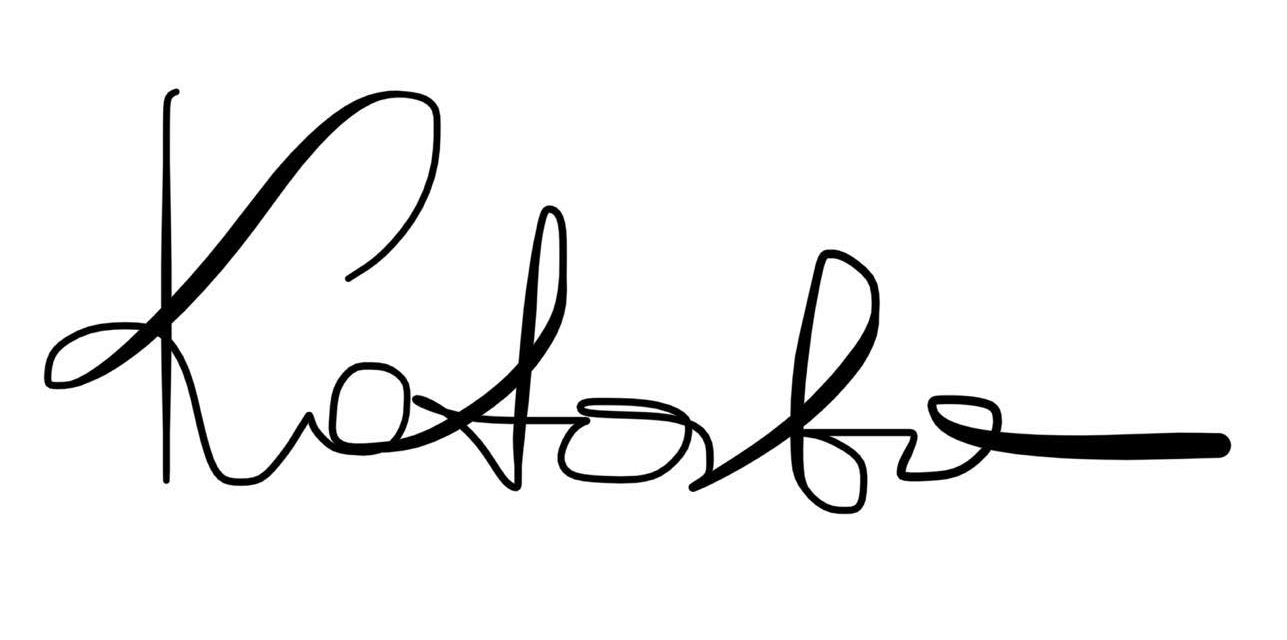 Dr Marta KotarbaL.p.Podmiot zgłaszającyJednostka redakcyjnaTreść uwagiUzasadnienieProponowane rozwiązanie1.Polskie Towarzystwo Psychologii Analitycznej- w załączniku nr 1 do rozporządzenia dodaje się lp. 20 w brzmieniu: „20. Specjalista w dziedzinie psychoterapii 044”;Projekt wprowadza tytuł specjalisty z zakresu psychoterapii, co spowoduje, że używanie tego tytułu zawodowego będzie zastrzeżone dla osób, które spełniają wymogi określone prawem tj.  ustawą z dnia 24 lutego 2017 r. o uzyskiwaniu tytułu specjalisty w dziedzinach mających zastosowanie w ochronie zdrowia i wydanymi na jej podstawie przepisami wykonawczymi. Spowoduje to znaczne ograniczenie liczby psychoterapeutów, a przez to ograniczenie w dostępności do psychoterapii dla pacjentów, a nie jak zakłada się w Uzasadnieniu – zwiększenie dostępności.Ustawa z dnia 24 lutego 2017 r. o uzyskiwaniu tytułu specjalisty w dziedzinach mających zastosowanie w ochronie zdrowia w art. 2 wprowadza tryb szkolenia, jak i uznania dorobku zawodowego jako ekwiwalentu szkolenia, przy  czym w każdym wypadku wymaga złożenia państwowego egzaminu specjalizacyjnego (PES). Zanim w pełni zostanie wdrożona procedura uznania dorobku oraz przeprowadzania państwowego egzaminu specjalizacyjnego, posługiwanie się tytułem psychoterapeuty zostanie zdezorganizowane i znacznie ograniczone.W celu uchronienia systemu ochrony zdrowia przed brakiem osób uprawnionych do posługiwania się tytułem psychoterapeuty oraz aby zapewnić ciągłość posługiwania się tytułem psychoterapeuty zasadne jest wprowadzenie nostryfikacji posiadanych certyfikatów wydanych przez krajowe czy międzynarodowe towarzystwa kształcące oraz certyfikujące w zakresie psychoterapii. 2.Polskie Towarzystwo Psychologii Analitycznejw załączniku nr 1 do rozporządzenia dodaje się lp. 20 w brzmieniu: „20. Specjalista w dziedzinie psychoterapii 044”;Projekt wprowadza tytuł specjalisty z zakresu psychoterapii, co spowoduje, że ujednolicony zostanie program specjalizacji, który – jak podkreśla się w Uzasadnieniu – będzie zatwierdzony przez Ministra właściwego do spraw zdrowia, co zakłada opracowanie ujednoliconego programu, który nie został przedstawiony do konsultacji. Podane informacje zakładają, że program szkolenia, w tym szczegółowe dookreślenie modułów, bloków i godzin kształcenia opracuje zespół ekspertów powołany przez dyrektora Centrum Medycznego Kształcenia Podyplomowego (CMKP). Zgodnie z art. 5 Ustawy z dnia 24 lutego 2017 r. o uzyskiwaniu tytułu specjalisty w dziedzinach mających zastosowanie w ochronie zdrowia do zespołu powołani zostaną przedstawiciele stowarzyszeń zgłoszeni przez swoje zarządy. Jednakże wprowadzenie rozporządzenia bez uzgodnionego programu specjalizacji może spowodować zbyt długi okres prac w tym zakresie. Spowoduje to brak możliwości kształcenia w zakresie psychoterapii, czego skutkiem będzie znaczne ograniczenie liczby psychoterapeutów, a przez to ograniczenie w dostępności do psychoterapii dla pacjentów.Co więcej istnieje groźba pojawienia się specjalistów w dziedzinie psychoterapii, którzy w ramach swojego szkolenia poznają różne podejścia pobieżnie, głównie od strony teoretycznej. Wówczas – nie poznając dokładnie specyfiki wybranej modalności – trudno będzie im efektywnie świadczyć usługę psychoterapii, co przełoży się na niską jakość psychoterapii oferowanej pacjentom, co podważy zaufanie do zawodu psychoterapeuty i usług przez nich oferowanych.Biorąc pod uwagę, że w nowelizacji rozporządzenia Ministra Zdrowia z dnia 15 grudnia 2021 r. zmieniającej rozporządzenie w sprawie świadczeń gwarantowanych z zakresu opieki psychiatrycznej i leczenia uzależnień wprowadzono zapis, że „osoba prowadząca psychoterapię ukończyła podyplomowe szkolenie w zakresie oddziaływań psychoterapeutycznych mających zastosowanie w leczeniu zaburzeń zdrowia, prowadzone metodami o udowodnionej naukowo skuteczności, w szczególności metodą terapii humanistyczno-doświadczeniowej lub integracyjnej, lub poznawczo-behawioralnej, lub psychoanalitycznej, lub psychodynamicznej, lub systemowej, w wymiarze co najmniej 1200 godzin” należy przyjąć, że ujednolicony program kształcenia w zakresie psychoterapii uwzględni to założenie. Jednakże zbiurokratyzowanie i scentralizowanie naboru oraz prowadzenia szkolenia nie stwarza warunków do uwzględniania specyfiki danej modalności. W związku z nieistnieniem – choćby ramowego – programu kształcenia specjalizacyjnego brakuje informacji, jak Ministerstwo Zdrowia planuje opracować taki program i ujednolicić ścieżkę kształcenia dla pięciu tak bardzo zróżnicowanych podejść. Pojawiają się więc uzasadnione obawy, iż wprowadzenie nowej dziedziny szkolenia specjalizacyjnego „psychoterapia” spowoduje, że w wyniku ujednoliconego programu kształcenia, nieuwzględniającego wieloletnich doświadczeń w zakresie kształcenia psychoterapeutów wypracowanych przez towarzystwa czy stowarzyszenia krajowe – system opieki zdrowotnej uzyska nisko wyspecjalizowaną kadrę medyczną, która będzie udzielać świadczeń gwarantowanych z zakresu opieki psychiatrycznej, co może być wręcz niebezpieczne dla zdrowia psychicznego pacjentów.W celu uchronienia systemu ochrony zdrowia przed słabo wykształconymi specjalistami, którzy będą udzielać świadczeń gwarantowanych z zakresu opieki psychiatrycznej  zasadne jest utrzymanie dotychczasowego systemu kształcenia psychoterapeutów przez krajowe towarzystwa czy stowarzyszenia, które dysponują wieloletnim doświadczeniem w kształceniu psychoterapeutów, a ich programy kształcenia w zakresie psychoterapii często opracowywane były we współpracy z europejskimi czy międzynarodowymi organizacjami zawodowymi, zrzeszającymi wysoko wykwalifikowanych psychoterapeutów oraz superwizorów. 3.Polskie Towarzystwo Psychologii Analitycznej- w załączniku nr 1 do rozporządzenia dodaje się lp. 20 w brzmieniu: „20. Specjalista w dziedzinie psychoterapii 044”Projekt wprowadza tytuł specjalisty z zakresu psychoterapii, co powoduje, że szkolenie specjalizacyjne prowadzone będzie jedynie przez Centrum Medycznego Kształcenia Podyplomowego (CMKP) lub przez jednostki przez nie akredytowane (co wyjaśnione jest w Uzasadnieniu do konsultowanego rozporządzenia). Zmiana ta – szczególnie w pierwszych latach po wprowadzeniu rozporządzenia – spowoduje znaczne ograniczenie liczby ośrodków kształcących w zakresie psychoterapii, co przełoży się na ograniczenie liczby psychoterapeutów oraz ograniczenie w dostępności do psychoterapii dla pacjentów. Biorąc pod uwagę specyfikę bieżącego czasu, który naznaczony jest m. in.  pandemią, wojną ograniczanie dostępu do psychoterapii jest działaniem wymierzonym w zdrowie psychiczne obywateli. Podmiot starający się o akredytację zgodnie z art. 6 ustawy z dnia 24 lutego 2017 r. o uzyskiwaniu tytułu specjalisty w dziedzinach mających zastosowanie w ochronie zdrowia będzie musiał m.in. „spełniać standardy kształcenia” i opracować regulamin organizacyjny o wymaganej treści (w tym wprowadzić limit miejsc). Stosowanie nieostrych kryteriów i narzucenie programu, o którym nic w chwili obecnej nie wiadomo, grozi wyeliminowaniem części stowarzyszeń, które potencjalnie byłyby uprawnione do prowadzenia szkoleń, robią to od lat i mają w tym duże doświadczenie.W celu uchronienia systemu ochrony zdrowia przed znacznym ograniczeniem liczby ośrodków kształcących w zakresie psychoterapii  zasadne jest utrzymanie dotychczasowego systemu kształcenia psychoterapeutów przez krajowe towarzystwa czy stowarzyszenia, które dysponują wieloletnim doświadczeniem w kształceniu psychoterapeutów, a ich programy kształcenia w zakresie psychoterapii często opracowywane były we współpracy z europejskimi czy międzynarodowymi organizacjami zawodowymi, zrzeszającymi wysoko wykwalifikowanych psychoterapeutów oraz superwizorów. 4.Polskie Towarzystwo Psychologii Analitycznej- w załączniku nr 2 do rozporządzenia w tabeli dodaje się lp. 20 w brzmieniu: 20 psychoterapia -lekarskim, pielęgniarstwa, psychologii, pedagogiki, socjologii, resocjalizacjiProjekt rozporządzenia zakłada arbitralną decyzję o katalogu studiów, których absolwenci będą mogli uzyskać tytuł psychoterapeuty tj. lekarski, pielęgniarstwa, psychologii, pedagogiki, socjologii, resocjalizacji, co niezgodne jest z wynikami współczesnych badań empirycznych - randomizowanych prób klinicznych, metaanaliz i przeglądów systematycznych - które dostarczają dowodów na skuteczność krótko- i długoterminowej psychoterapii w wielu zaburzeniach psychicznych. Taka arbitralność spowodować może skutki odwrotne od zamierzonych, a mianowicie – do zawodu mogą trafić osoby osobowościowo do tego nieodpowiednie, co przełoży się na jakość świadczonych usług. Co więcej osoby, które od lat funkcjonują w zawodzie psychoterapeuty mogą stracić możliwość dalszego praktykowania, co wpłynie na niską dostępność usług psychoterapeutycznych.Brakuje uzasadnienia dla przyjęcia takiego, a nie innego katalogu studiów w rozporządzeniu Ministerstwa Zdrowia. Jest to przeniesienie zapisów z regulacji Narodowego Funduszu Zdrowia, które jednak nie mogą być traktowane jako źródło prawa, tym bardziej w tak istotnej kwestii jaki wprowadzenie specjalizacji w zakresie psychoterapii. Co więcej Od lat 90. pojawia się coraz więcej badań, w wyniku których stwierdzono, że zasadniczą rolę w procesie psychoterapii odgrywa osobowość psychoterapeuty - niezależnie od wykształcenia bazowego oraz modalności w której praktykuje. Pokazuje to istotność doświadczenia własnego przyszłego psychoterapeuty (własna psychoterapia, superwizja). To wszystko nie zależy bynajmniej od kierunku studiów, który psychoterapeuta ukończył. Dyplom studiów lekarskich, pielęgniarskich czy w zakresie pedagogiki, socjologii czy resocjalizacji nie jest równoznaczny z nabyciem przez wszystkich absolwentów kompetencji, cech czy postaw, które  natychmiastowo predestynują do wykonywania zawodu psychoterapeuty. Rekomendujemy nie ograniczanie dostępu osobom z innym przygotowaniem zawodowym. Zasadne jest przeprowadzenie rzetelnego naboru kandydatów do zawodu psychoterapeuty, bazując na standardach oraz oczekiwaniach wobec kandydatów do szkolenia oraz osób szkolących się, które zostały już wypracowanie przez większość towarzystw i stowarzyszeń, kształcących psychoterapeutów w Polsce.W celu uchronienia systemu ochrony zdrowia przed brakiem osób uprawnionych do prowadzenia psychoterapii zasadne jest wprowadzenie nostryfikacji posiadanych certyfikatów wydanych przez krajowe czy międzynarodowe towarzystwa kształcące oraz certyfikujące w zakresie psychoterapii niezależnie od ukończonego kierunku studiów tych osób – zostały już one zweryfikowane przez krajowe towarzystwa czy stowarzyszenia, które dysponują wieloletnim doświadczeniem w kształceniu psychoterapeutów, a ich programy kształcenia w zakresie psychoterapii często opracowywane były we współpracy z europejskimi czy międzynarodowymi organizacjami zawodowymi, zrzeszającymi wysoko wykwalifikowanych psychoterapeutów oraz superwizorów.Ponadto w celu uchronienia systemu ochrony zdrowia przed słabo wykształconymi specjalistami, którzy nie są wystarczająco przygotowani do pracy z pacjentami  zasadne jest utrzymanie dotychczasowego systemu kształcenia psychoterapeutów przez krajowe towarzystwa czy stowarzyszenia. Szczególnie ważne jest pozostawienie wymogu o odbyciu własnej psychoterapii oraz superwizji, a także egzaminów czy ocen połówkowych, co pozwala ocenić gotowość kandydata do pracy z pacjentami. 5.Polskie Towarzystwo Psychologii Analitycznej- w załączniku nr 1 do rozporządzenia dodaje się lp. 20 w brzmieniu: „20. Specjalista w dziedzinie psychoterapii 044”Projekt wprowadza tytuł specjalisty z zakresu psychoterapii, co spowoduje silną centralizację egzaminów i wydawania dokumentów potwierdzających uprawnienia (dyplomów), w tym opłat za nie, gdyż  powierzone będą one Centrom Egzaminów Medycznych (CEM), a od strony merytorycznej przeprowadzi je Polska Komisja Egzaminacyjna (PKE). Spowoduje to, że osoby ostatecznie dopuszczające do pracy psychoterapeutycznej nie będą znały kandydatów oraz nie będą w stanie ocenić ich pełnej gotowości do pracy psychoterapeutycznej, która pojawia się w toku kształcenia.Scentralizowanie egzaminów oraz wydawania dokumentów spowoduje, że osoby ostatecznie dopuszczające do pracy psychoterapeutycznej nie będą znały kandydatów, a więc powstanie możliwość pominięcia wielu subiektywnych kwestii dotyczących cech osobowościowych osoby starającej się o specjalizację,  tak istotnych przy wykonywaniu odpowiedzialnego zawodu psychoterapeuty (o czym więcej w punkcie 4 powyżej).W celu uchronienia systemu ochrony zdrowia przed skutkami nadmiernej centralizacji egzaminów i wydawania dokumentów potwierdzających uprawnienia (co powodować może pominięcie wielu istotnych kwestii dotyczących cech osobowościowych przyszłego psychoterapeuty, na czym bezpośrednio ucierpią pacjenci), zasadne jest utrzymanie dotychczasowego systemu kształcenia psychoterapeutów oraz standardów oceny kandydatów do zawodu psychoterapeuty przez krajowe towarzystwa czy stowarzyszenia kształcące psychoterapeutów.